Hier is die tweede kunstenaar vir hierdie hoofstuk. Maak seker jy verstaan die kunswerk!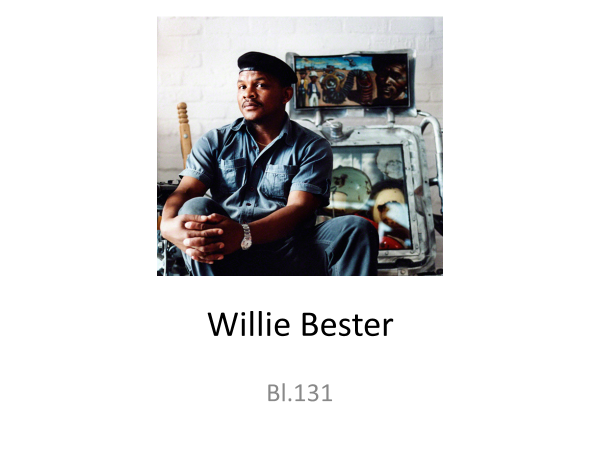 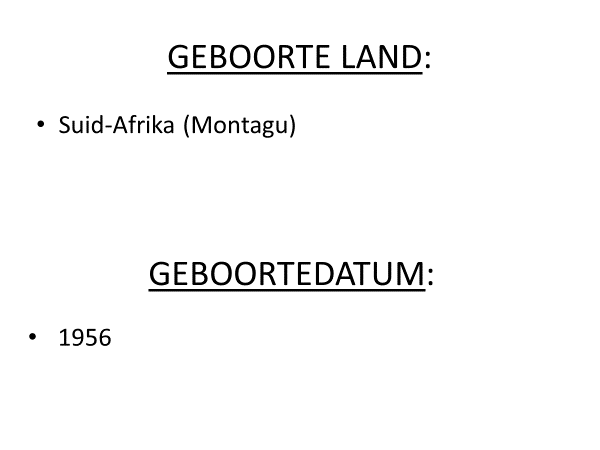 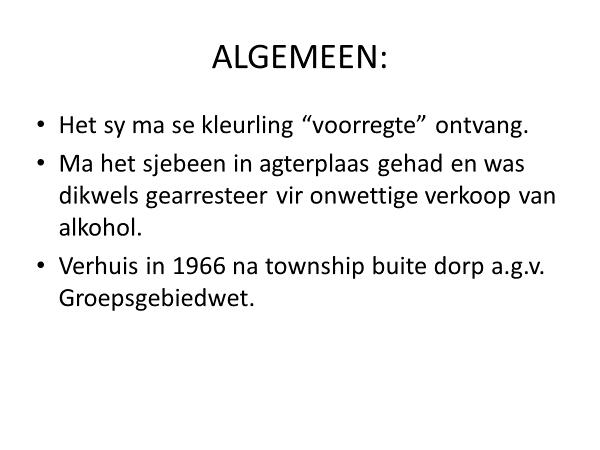 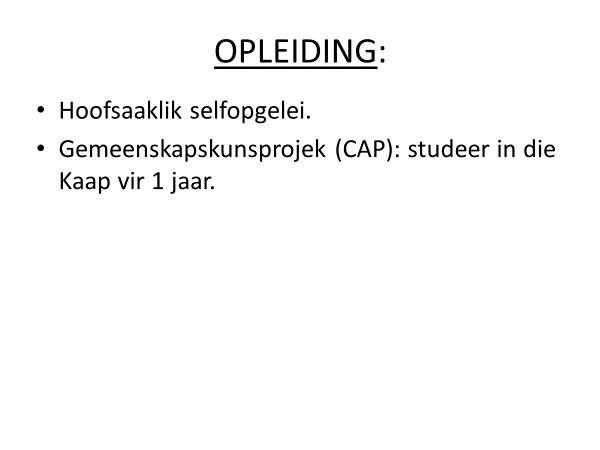 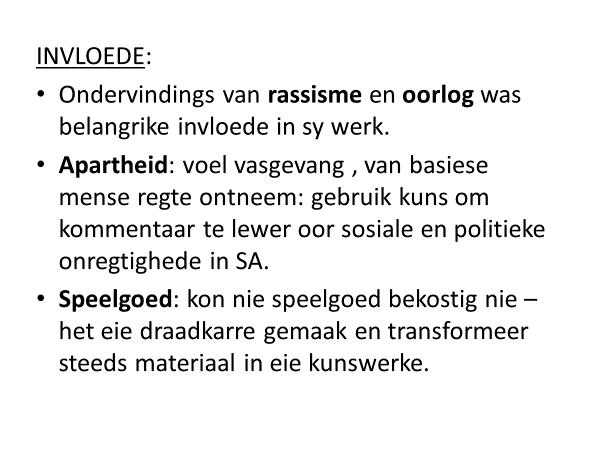 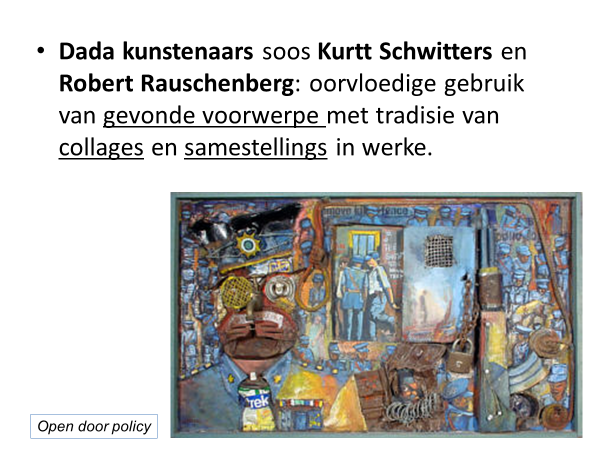 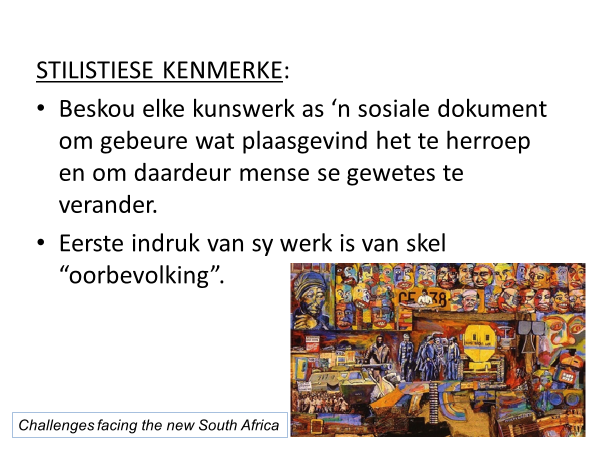 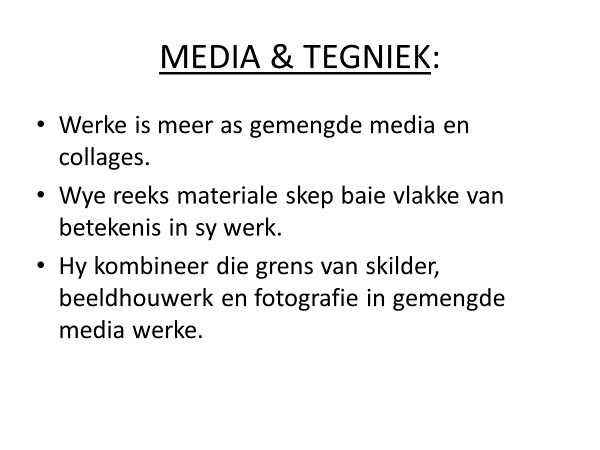 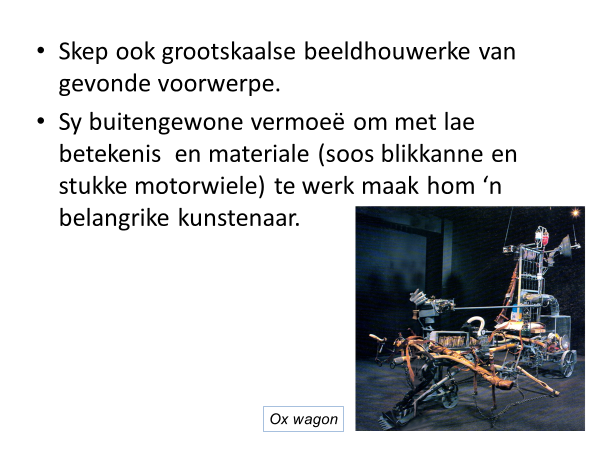 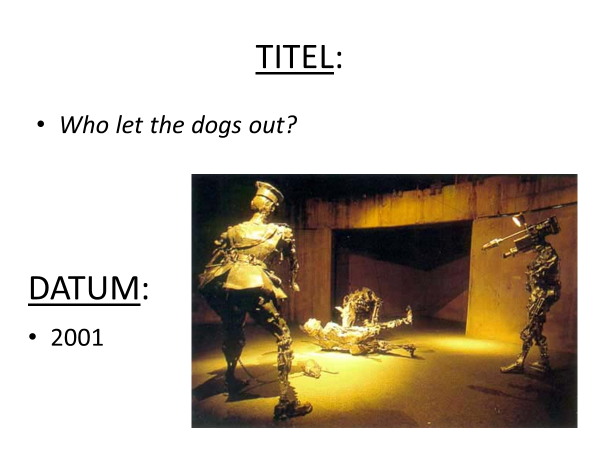 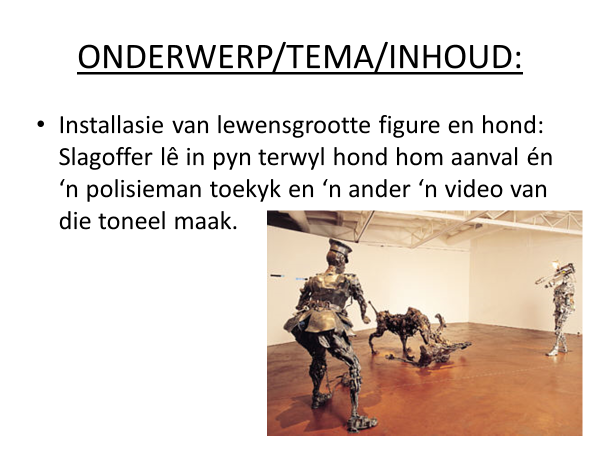 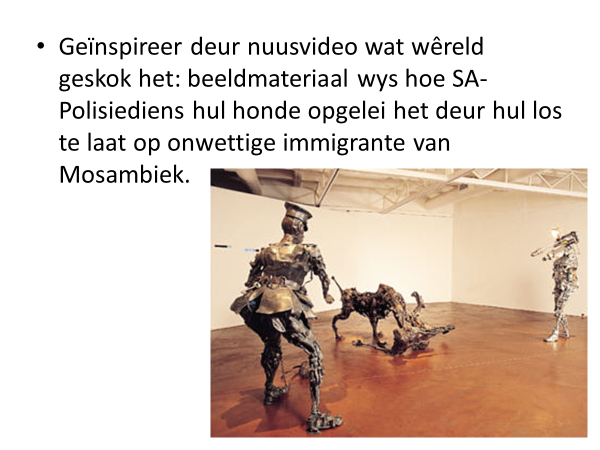 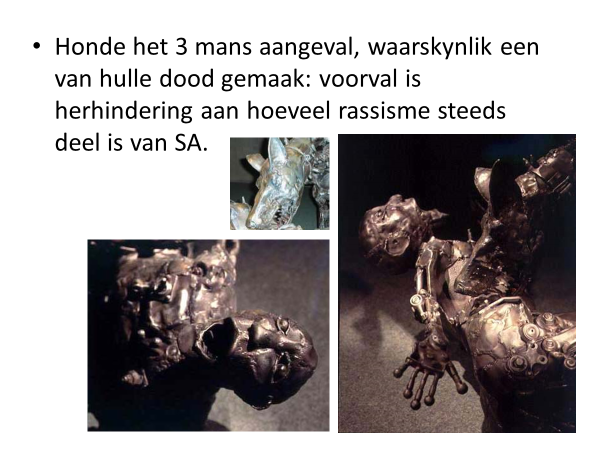 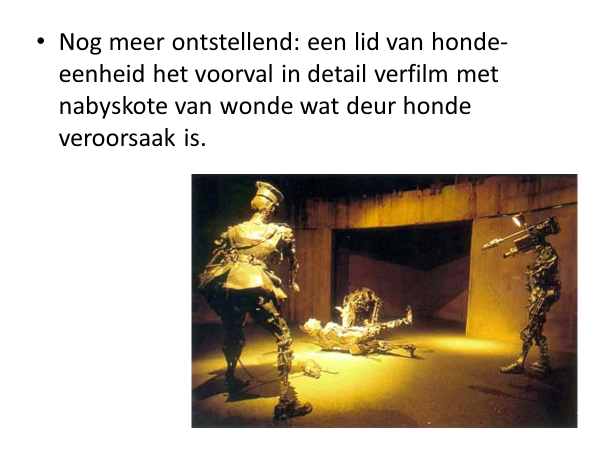 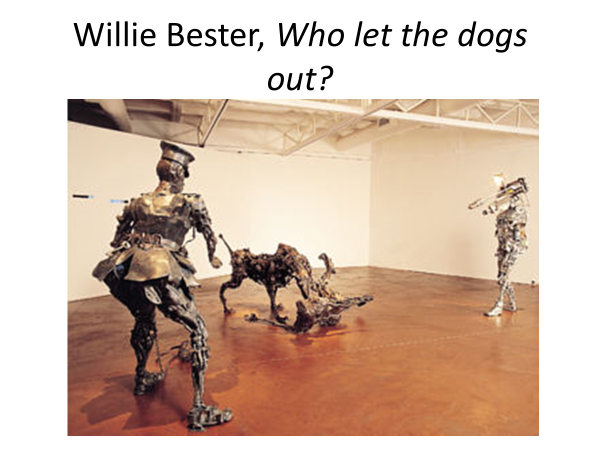 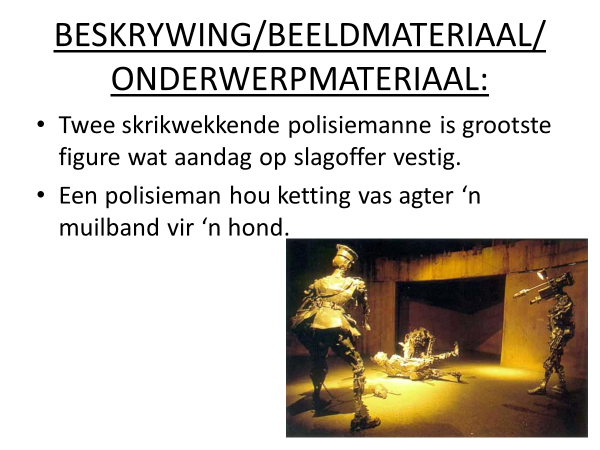 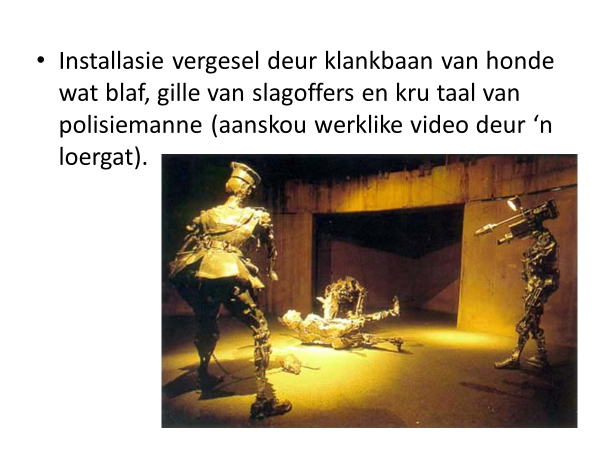 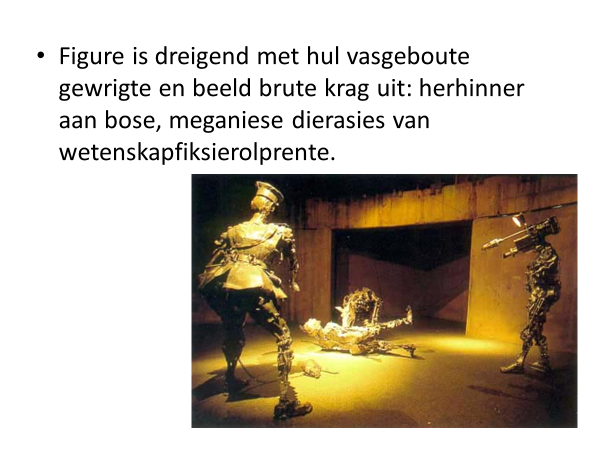 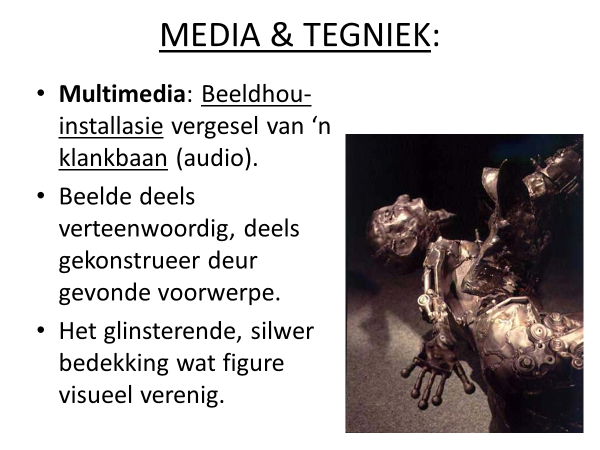 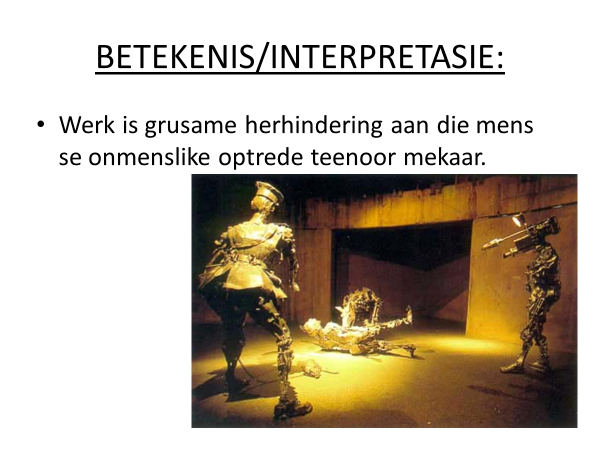 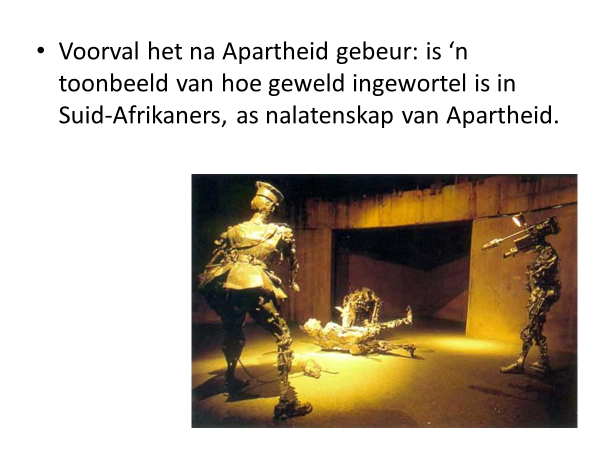 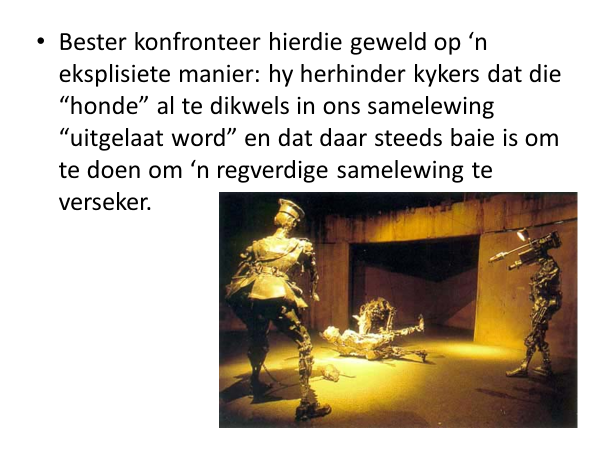 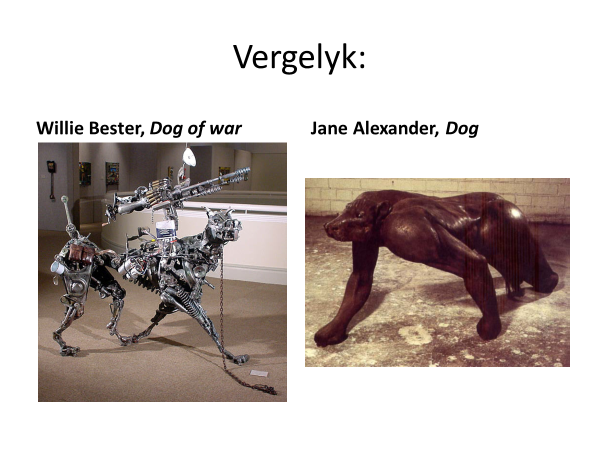 